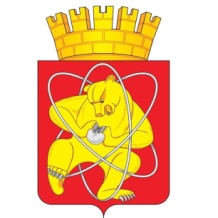 Муниципальное образование «Закрытое административно – территориальное образование  Железногорск Красноярского края»АДМИНИСТРАЦИЯ ЗАТО г. ЖЕЛЕЗНОГОРСКПОСТАНОВЛЕНИЕ24.10.2018                                                                                                                         		         №2037г. ЖелезногорскО внесении изменений в постановление Администрации ЗАТО г. Железногорск от 21.06.2017 № 1026 «Об утверждении порядка предоставления субсидии на содержание прочих объектов благоустройства»В соответствии со статьей 78 Бюджетного кодекса Российской Федерации, Постановлением Правительства Российской Федерации от 06.09.2016 № 887 «Об общих требованиях к нормативным правовым актам, муниципальным правовым актам, регулирующим предоставление субсидий юридическим лицам (за исключением субсидий государственным (муниципальным) учреждениям), индивидуальным предпринимателям, а также физическим лицам - производителям товаров, работ, услуг»,  постановлением Администрации ЗАТО г. Железногорск от 06.11.2013 № 1758 «Об утверждении муниципальной программы «Развитие транспортной системы, содержание и благоустройство территории ЗАТО Железногорск», постановлением Администрации ЗАТО г. Железногорск от 24.07.2018 №1432 «О реорганизации Муниципального предприятия ЗАТО Железногорск Красноярского края «Комбинат благоустройства», руководствуясь Уставом ЗАТО ЖелезногорскПОСТАНОВЛЯЮ:1. Внести в приложение №1 к Порядку предоставления субсидии на содержание прочих объектов благоустройства к постановлению Администрации ЗАТО г.Железногорск от  21.06.2017 № 1026 «Об утверждении порядка предоставления субсидии на содержание прочих объектов благоустройства» следующие изменения:1.1. Пункт 2 изложить в новой редакции: «2. Субсидия, предусмотренная  порядком, предоставляется в целях возмещения затрат в связи с содержанием прочих объектов благоустройства, принадлежащих на праве хозяйственного ведения муниципальному предприятию ЗАТО Железногорск Красноярского края «Жилищно-коммунальное хозяйство» (далее – получатель субсидии) согласно приложению №1  к настоящему порядку.».1.2. Пункт 4.3 изложить в новой редакции:«4.3. Соблюдение регламента работ по содержанию прочих объектов благоустройства, находящихся в хозяйственном ведении МП «Жилищно-коммунальное хозяйство», согласно приложению №2.».1.3. Пункт 4.4. исключить.1.4. Пункт 10 изложить в новой редакции:«10. Для предоставления субсидии получатели субсидии ежемесячно в срок до 17 числа месяца, следующего за отчетным (за декабрь текущего года, в срок до 15 января года, следующего за отчетным годом) представляют в Управление городского хозяйства отчет о направлениях затрат, на возмещение которых предоставляется субсидия, с приложением документов, подтверждающих фактически произведенные затраты, согласно приложению №3 к настоящему Порядку, и информацию о выполнении регламента работ по форме, установленной соглашением.».1.5. Пункт 15 изложить в новой редакции:«15. Эффективность предоставления субсидии оценивается Управлением городского хозяйства на основании отчетов получателей субсидии о достижении значений показателей результативности использования субсидии по форме, установленной соглашением.Показатели результативности использования субсидии установлены приложением №4 к настоящему Порядку.».1.6. Приложение №1 к порядку предоставления субсидии на содержание прочих объектов благоустройства изложить в новой редакции, согласно приложению №1 к настоящему постановлению.1.7. Приложение №2 к порядку предоставления субсидии на содержание прочих объектов благоустройства изложить в новой редакции, согласно приложению №2 к настоящему постановлению.1.8. Приложение №4 к порядку предоставления субсидии на содержание прочих объектов благоустройства считать приложением №3.1.9. Приложение №5 к порядку предоставления субсидии на содержание прочих объектов благоустройства считать приложением №4.          2. Управлению делами Администрации ЗАТО г. Железногорск                    (Е.В. Андросова) довести настоящее постановление до сведения населения через газету «Город и горожане».3. Отделу общественных связей Администрации ЗАТО г. Железногорск (И.С. Пикалова) разместить настоящее постановление на официальном сайте муниципального образования «Закрытое административно-территориальное образование Железногорск Красноярского края» в информационно-телекоммуникационной сети «Интернет».4. Контроль над исполнением настоящего постановления возложить на первого заместителя Главы ЗАТО г. Железногорск по стратегическому планированию, экономическому развитию и финансам С.Д. Проскурнина.5. Настоящее постановление вступает в силу после его официального опубликования, но не ранее 1 ноября 2018 года.Глава ЗАТО г. Железногорск				            		     И.Г. КуксинПриложение №1к постановлению Администрации ЗАТО г. Железногорск от 24.10.2018 №2037Приложение №1к Порядку предоставления  субсидии на содержание прочих объектов благоустройства Переченьпрочих объектов благоустройства принадлежащих на праве хозяйственного ведения муниципальному предприятию «Жилищно-коммунальное хозяйство»Приложение №2к постановлению Администрации ЗАТО г. Железногорск от 24.10.2018 № 2037Приложение №2к Порядку предоставления  субсидии на содержание прочих объектов благоустройстваРегламент работ и услуг по содержанию прочих объектов благоустройства, принадлежащих на праве хозяйственного ведения МП «Жилищно-коммунальное хозяйство» (специализированный участок)№п/пНаименованиеМестонахождениеОбщая площадь/протяженность1Затвор глубинный пос. Н. Путь, пруд на реке ТартатКрасноярский край, ЗАТО Железногорск, пос. Новый Путь, в 9 км от устья реки Тартат, восточная окраина п.Новый Путь2Пруд на реке Тартат:-водная поверхность, –плотина с проездом по гребню,-зона отдыха -информационный стендКрасноярский край, ЗАТО Железногорск, пос. Новый Путь, в 9 км от устья реки Тартат, восточная окраина п. Новый Путь579989,1 кв.м.2,223км3500 кв.м .1 ед.3Гидротехническое сооружение (плотина) с благоустройством:- малые архитектурные формы,-туалеты;-раздевалки;-газоны;-песчаная территория;-информационные стендыКрасноярский край, ЗАТО Железногорск, пос.Подгорный, примерно 200 метров по направлению на юго-запад от нежилого здания по ул. Спортивная, 13446 кв.м./0 п.м.12 ед.1 ед.2 ед.3300 кв.м.800 кв.м.1ед.Наименование мероприятияОбъем работПериодичность выполнения работСрок выполнения работ1234Разработка нормативных документов, необходимых для обеспечения безопасной эксплуатации гидротехнического сооружения1 комплект1 раз в годс 01 января по 31 декабряПроведение комиссионного обследования гидротехнического сооружения2 объекта2 раза в годмай, сентябрьОбучение и аттестация персонала в области безопасности гидротехнических сооружений1 человек1 раз в годс 01 января по 31 декабряСоздание и поддержание в необходимом объеме резерва материалов для устранения аварийной ситуации на ГТС на прудах в пос.Подгорном и Новый Путь1 комплект1 раз в годс 01 января по 31 декабряОсуществления безопасного пропуска паводковых вод и сброса воды через гидротехнические сооружения2 объектакруглосуточнос 01 апреля по 30 июляОсуществление контроля над уровнем воды на прудах в пос.Подгорном и Новый Путь,  регулирование его до нормативного подпорного уровня2 объектакруглосуточнос 01 января по 31 декабряОбеспечение нормативного  технического состояния гидротехнических сооружений на прудах в пос.Подгорный,  Новый Путь2 объектакруглосуточнос 01 января по 31 декабряОсуществление, по вопросам предупреждения аварий гидротехнического сооружения,  взаимодействия с органом управления по делам гражданской обороны и чрезвычайным ситуациям. Незамедлительное информирование об угрозе аварии гидротехнического сооружения федерального органа исполнительной власти по надзору в области безопасности гидротехнических сооружений, других заинтересованных государственных органов, органов местного самоуправления и в случае непосредственной угрозы прорыва напорного фронта  - населения и организаций в зоне возможного затопления2 объектакруглосуточнос 01 января по 31 декабряСодействие органу по надзору  в области безопасности гидротехнических сооружений в реализации его функций надзора, выполнение предписаний Енисейского управления Ростехнадзора2 объектаежегодноВ соответствии с распоряжением ЕУ Ростехнадзора, выполнение предписаний – в соответствии с установленными срокамиОсуществление замеров толщины льда в зимний период30 раз1 раз в неделюс 01 января по 30 апреля,с 01 октября по 31 декабряТекущий ремонт оборудования зон отдыха на пруде в пос.Подгорный , пос.Новый Путь:- раздевалки,-МАФы,-туалет2 ед.12 ед.1 ед.1 раз в годс 30 мая по 01 июняУход за малыми архитектурными формами зоны отдыха на прудах в пос.Подгорный и Новый Путь12 ед.еженедельнос 01 июня по 30 августаУборка  зеленой зоны, вывоз отходов,3300 кв.м.ежедневнос 01 июня по 30 августаУборка и дезинфекция туалета1 ед.ежедневнос 01 июня по 30 августаУборка раздевалок2 ед.ежедневнос 01 июня по 30 августаСкашивание травы на территории зоны отдыха на пруду в пос.Подгорный3300 кв.м.2 раза в годиюнь, августОчистка акватории пруда в пос.Подгорный,  Новый Путь от мусора579989,1кв.м.один раз годс 01 мая по 30 июняПодсыпка чистого песка зоны отдыха в пос.Подгорный800 кв.м.1 раз в годс 20 мая до 31 маяМеханизированное рыхление и выравнивание поверхностного слоя песка зоны отдыха в пос.Подгорный800 кв.м.Рыхление один раз в неделю с использованием трактора с дисковой бороной, выравнивание - один раз в неделю с использованием  автогрейдерас 01 июня по 30 августаСодержание проезда по гребню плотины в п.  Новый Путь3500 кв.м.2 раза в неделюс 01 июня по 30 августаПодготовка и размещение информационных стендов на территориях зоны отдыха на прудах2 ед.1 раз в годс 20 мая до 31 маяОбеспечение проведения исследования песка  по санитарно-химическим и микробиологическим показателям на соответствие качества требованиям санитарных норм и правил2 объекта1 раз в годс 20 мая до 31 маяОсуществление технического освидетельствования зон отдыха на прудах с привлечением Плательщика субсидии для оформления разрешения на пользование2 объекта1 раз в годс 20 мая до 31 мая